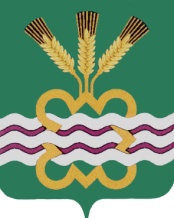 ГЛАВА МУНИЦИПАЛЬНОГО ОБРАЗОВАНИЯКАМЕНСКИЙ ГОРОДСКОЙ ОКРУГПОСТАНОВЛЕНИЕот 22.07.2016  года № 1217п. МартюшО внесении изменений в Порядокосуществления контроля в сфере закупок Финансовым управлением Администрации Каменского городского округа, утвержденный постановлением Главы муниципального образования «Каменский городской округ» от 16.05.2014 года № 1256В соответствии с Федеральным законом Российской Федерации от 05.04.2013 года № 44-ФЗ «О контрактной системе в сфере закупок товаров, работ, услуг для обеспечения государственных и муниципальных нужд», руководствуясь Уставом Каменского городского округаПОСТАНОВЛЯЮ:Внести в Порядок осуществления контроля в сфере закупок Финансовым управлением Администрации Каменского городского округа,  утвержденный постановлением Главы муниципального образования «Каменский городской округ» от 16.05.2014 года № 1256 (далее – Порядок), следующие изменения:пункт 33 Порядка изложить в новой редакции:«33. При выявлении в результате проверки нарушений законодательства о контрактной системе, содержащих признаки административных правонарушений, соответствующая информация и материалы, подтверждающие нарушения, направляются в контрольный орган в сфере закупок – в Министерство финансов Свердловской области, для принятия мер реагирования.»;пункт 40 Порядка изложить в новой редакции:«40. При выявлении в результате проверки нарушений законодательства о контрактной системе, содержащих признаки административных правонарушений, соответствующая информация и материалы, подтверждающие нарушения, направляются в контрольный орган в сфере закупок – в Министерство финансов Свердловской области, для принятия мер реагирования.».2. Установить, что настоящее постановление вступает в силу со дня его подписания.3. Опубликовать настоящее постановление в газете «Пламя» и разместить на официальном сайте муниципального образования.4. Контроль за исполнением настоящего постановления оставляю за собой.Глава городского округа						     С.А. Белоусов